Консультация для родителей« Развиваем пальчики»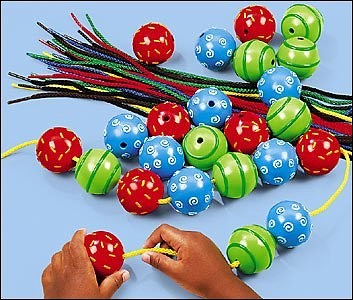      Почему так важно для детей развитие мелкой моторики рук? Дело в том, что в головном мозге человека центры, отвечающие за речь и движения пальцев рук расположены очень близко. Стимулируя тонкую моторику и активизируя тем самым соответствующие отделы мозга, мы активизируем и соседние зоны, отвечающие за речь. Но почему-то мало кто задумывается, что процессу совершенствования мелкой моторики необходимо уделять немалое внимание и после того, как ребенок заговорил! Ведь от того, насколько ловкими и проворными к 5-6 годам станут его пальчики, зависят успехи в обучении.                                                                                                                               Нам, взрослым, иногда бывает трудно осознать эту истину. Частенько взрослые, а особенно бабушки и дедушки, говорят: «Когда мы были маленькими. Никто ни про какую моторику и не думал. И ничего, все писать научились!» В этом конечно, есть доля истины. Однако не забывайте, во времена нашего детства все ботинки были на шнурках, а куртки на пуговках. Никаких тебе молний и липучек. Вот и тренировались пальчики малышей, пока их хозяева сопели от усердия, одеваясь в садике на прогулку. И уже в 5 лет, а тем более в 6 ребенок прекрасно умел завязывать шнурки и застегивать курточку самостоятельно. Упражняясь каждый день по многу раз, пальчики становились сильными и ловкими. Конечно, после такой серьезной подготовки научиться правильно обращаться с ручкой и карандашом – просто пара пустяков. А сегодня никого не удивит такая картина: семилетний богатырь стоит, безвольно опустив руки, а мама застегивает его на все пуговицы.                                                                                Получив в свое распоряжение такие блага цивилизации, как молнии, кнопки и липучки, дети перестали автоматически приобретать необходимые навыки мелкой моторики, пальчики «разленились» и не успевают учиться вместе со своим хозяином. Вот и получается, что шестилетка бегло читает, считает и распевает песенки на английском, а карандаш держать правильно не умеет. Интеллект вроде бы развит, а навыков, необходимых для успешной учебы в школе, нет.        Существуют приятные и увлекательные способы, которые обеспечат развитие мелкой моторики, а значит, помогут избежать множество неприятных моментов в будущей школьной жизни наших малышей.  Среди них:пальчиковая гимнастика игры с пластилином камешками и горошинами игры с пуговками и шнуровкой      Все эти занятия помогут ребенку научиться быть настоящим хозяином своих ладошек и десяти пальчиков, совершать сложные   манипуляции с предметами.     Для деток, которым исполнился годик, отличная методика мелкой моторики – это пальчиковый бассейн. В подходящую по размеру емкость насыпаем 1кг гороха или фасоли, «закапываем» внутрь что-нибудь привлекательное для малыша (яркие мячики, фигурки животных) и просим его отыскать их. Во время этой увлекательной игры от малыша нельзя отходить, во избежание попадания мелких предметов в рот! Не принуждайте к таким играм малыша, если ему почему-либо они не нравятся!                                      Следующий этап – самостоятельные движения.                                                                          Ближе к двум годам дети могут уже хорошо «рассказывать» ручками следующее стихотворение «Дружба».                           Дружат в нашей группе девочки и мальчики (пальцы рук соединяются в «замок»). Мы с тобой подружим маленькие пальчики (ритмичное касание одноименных пальцев обеих рук). Раз, два, три, четыре, пять (поочередное касание одноименных пальцев, начиная с мизинцев), начинай считать опять. Раз, два, три, четыре, пять. Мы закончили считать (руки вниз, встряхнуть кистями).Пальчиковая гимнастика« Ну – ка, братцы, за работу»Ну-ка, братцы, за работу!Покажи  свою охоту.Большому – дрова рубить.Печи все – тебе топить.А тебе – воду носить.А тебе – обед варить.А малышке- песни петь.Песни петь, да плясать, родных братьев забавлять.                                                                                Дети обращаются к правой руке, согнутой в кулачок, поочередно загибая все пальцы.   Развитию ручной моторики способствуют также: занятия с пластилином, глиной, соленым тестом, мелким строительным материалом, конструктором, нанизывание бус, выкладывание из спичек, фасоли, камни марблс, рисование манкой и многое другое. 